Guía de Aprendizaje Matemática  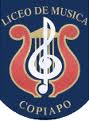 ¿Cuántas monedas necesitas para lograr reunir la cantidad de dinero en cada ejercicio? Escribe en la moneda que corresponda la cantidad. Fíjate en el primer y segundo  ejercicio y sigue adelante.Otra forma de descomponer numerales. Observa y sigue adelante.2C  + 5D  + 9U  =        200            +       50           +    9  9C  +  3D  + 7U  =       900            +       30           +    71C  +  1D  +  1U  = . . . . . . . . . . .  +. . . . . . . . . . . .+ . . . . . . . . . .. . . .4C  +  5D  +  1U  = . . . . . . . . . . . .+. . . . . . . . . . . . + . . . . . . . . . . . . .8C  +  1D  +  6U  = . . . . . . . . . . . . + . . . . . . . . . . . .+. . . . . . . . . . . . .1C  +  7D  +  8U  = . . . . . . . . . . . . .+. . . . . . . . . . . . + . . . . . . . . . . . .5C  +  1D  +  2U  = . . . . . . . . . . . . . + . . . . . . . . . . . .+. . . . . . . . . . . .Lee atentamente  y completa  con la respuesta correcta:Lee , resuelve y encierra la alternativa correcta: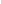 Nombre: __________________________________Curso: 5º____Profesor: Eduardo Meléndez SaavedraFecha:__________________NumeralMoneda de $500Moneda de $100Moneda de $ 50Moneda de $  10$  54014$  35031$  270$  780$  900$  490$  810$  690$  590$  150$    30$   550$   9907 UM,¿Cuántas decenas son?80 D, ¿Cuántas unidades son?40U, ¿Cuántas decenas son?18 D, ¿Cuántas centenas son?3.000 U, ¿Cuántas centenas son?500 U, ¿Cuántas decenas son?Marta les cuenta a sus nuevos compañeros de curso que ella viene de San Fernando, una ciudad que tiene aproximadamente 56.087 habitantes. Indica la cantidad que representa lo dicho por Marta.5 DM + 6 UM + 8 D + 7 U5 UM + 6 C + 8 D + 7 U5 DM + 6 UM + 87 C5 DM +6 UM + 0 D + 8 C + 7 U¿Cuál de los siguientes números tiene el dígito 3 en el lugar de las unidades de mil?312.457624.483139.285753.896¿Cuál es el valor del digito 5 en el número 35.092?5505005.000¿Cuál de los siguientes conjuntos de monedas vale lo mismo que un billete de $500?500 monedas de $103 monedas de $100 y 3 monedas de $508 monedas de $50 y 10 monedas de $105 monedas de $50El número mayor de los siguientes es:8 UM4.DM4.0005.000¿A qué número corresponde la siguiente descomposición numérica? 2CM + 4DM + 8UM +  + 7D + 2U248.792 248.972 248.279 284.792 El valor del dígito 8 en el número 987.123 es: 8 8.000 80.000 800.000 Al número 688.635 se le hacen algunos cambios. Se pone un 5 en lugar del 3 de las decenas, un 7 en lugar del 6 de las centenas, un 3 en vez del 8 de las unidades de mil y un 9 en vez del 6 de las centenas de mil. ¿Qué número se obtiene finalmente? 983.356 983.755 938.557 985.753 ¿Cuál de las siguientes descomposiciones en unidades corresponde al número 915.049? 900.000 + 10.000 + 5.000 + 49 900.000 + 10.000 + 5.000 + 40 + 9 900.000 + 15.000 + 0 + 49 900.000 + 15.000 + 49 Adivina el número: “Tiene seis cifras, la cifra de las centenas de mil es 9 y las demás cifras descienden consecutivamente a partir de esta cifra”. ¿Cuál es el número? 987.645 987.654 987.456 987.564 Descubre cada uno de los números que se describen y realiza la operación indicada. 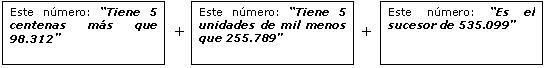 El resultado de la adición de los tres números que has descubierto es 884.100 884.967 884.697 884.701 Con los dígitos 1,2,3,4,5,6,7,8,9 (sin repetirlos) forma dos números, uno de cuatro cifras y el otro de cinco cifras, de tal forma que la suma entre ellos sea la mayor posible. ¿Cuál es la suma mayor posible? 9.768 + 54.321 9.867 + 54.321 9.786 + 54.321 9.876 + 54.321 Carolina, Mayra, Irene y Dominga, pertenecen al equipo de atletismo de su colegio. Una de ellas debe ser seleccionada para una prueba que consiste en caminar desde un extremo a otro de una cancha de fútbol en el menor tiempo posible. Para elegir a una de ellas se consideró la siguiente información: El largo de los pasos de Carolina es de . 
El largo de los pasos de Mayra es de . 
El largo de los pasos de Irene es de . 
El largo de los pasos de Dominga es de . Considerando esta información, ¿a quién elegirías? Carolina. Mayra. Irene Dominga 